              Рассмотрев представление главы администрации района, в соответствии со ст. 23, 24, 28 Градостроительного кодекса Российской Федерации, ст. 14, 28 Федерального закона от 06.10.2003 № 131-ФЗ «Об общих принципах организации местного самоуправления в Российской Федерации», ст. 15 Устава Киржачского района, руководствуясь решением Совета народных депутатов Киржачского района Владимирской области от 31.07.2018 № 47/314 «Об утверждении Порядка организации и проведения общественных обсуждений, публичных слушаний по вопросам градостроительной деятельности на территории сельских поселений Киржачского района», Совет народных депутатов Киржачского района Владимирской областиРЕШИЛ:1. Назначить публичные слушания по вопросу утверждения проекта внесения изменений в Правила землепользования и застройки муниципального образования Горкинское Киржачского района Владимирской области.2. Назначить уполномоченным органом на проведение  публичных слушаний  отдел архитектуры МКУ «Управление жилищно-коммунального хозяйства, архитектуры и строительства Киржачского района».3. Опубликовать оповещение о назначении публичных слушаний в газете «Красное знамя».4. Установить срок проведение публичных слушаний со дня оповещения жителей об их проведения до дня опубликования заключения о результатах публичных слушаний.5.  Проведение публичных слушаний назначить в соответствии с графиком проведения публичных слушаний (приложение к решению).6. Разместить проект внесения изменений в Правила землепользования и застройки муниципального образования Горкинское Киржачского района Владимирской области  на официальном сайте администрации Киржачского района Владимирской области www.kirzhach.su.7. Организовать экспозицию вышеуказанного вопроса не позднее чем через 10 дней со дня опубликования оповещения о начале публичных слушаний по адресу:                  г. Киржач, ул. Серегина, д. 7, на информационном стенде администрации Киржачского района Владимирской области. Также возможно ознакомление с проектом внесения изменений в Правила землепользования и застройки муниципального образования Горкинское Киржачского района Владимирской области  на официальном сайте администрации Киржачского района Владимирской области  в администрации района по адресу: г. Киржач, ул. Серегина, д. 7 (каб. 36), с 10.00 час.  до 16.00 час. ежедневно, кроме субботы и воскресенья.8. В период размещения информации на сайте и экспозиции в администрации предложения и замечания от участников публичных слушаний, прошедших идентификацию в соответствии с законодательством РФ, принимаются в администрации района, по адресу: г. Киржач, ул. Серегина, д. 7 в письменной форме.             9. Решение вступает в силу после опубликования в газете «Красное знамя».Глава Киржачского района                                                                      А.Н. ЛукинСОВЕТ НАРОДНЫХ ДЕПУТАТОВ КИРЖАЧСКОГО РАЙОНА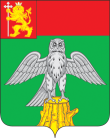 ВЛАДИМИРСКОЙ ОБЛАСТИРЕШЕНИЕСОВЕТ НАРОДНЫХ ДЕПУТАТОВ КИРЖАЧСКОГО РАЙОНАВЛАДИМИРСКОЙ ОБЛАСТИРЕШЕНИЕСОВЕТ НАРОДНЫХ ДЕПУТАТОВ КИРЖАЧСКОГО РАЙОНАВЛАДИМИРСКОЙ ОБЛАСТИРЕШЕНИЕСОВЕТ НАРОДНЫХ ДЕПУТАТОВ КИРЖАЧСКОГО РАЙОНАВЛАДИМИРСКОЙ ОБЛАСТИРЕШЕНИЕСОВЕТ НАРОДНЫХ ДЕПУТАТОВ КИРЖАЧСКОГО РАЙОНАВЛАДИМИРСКОЙ ОБЛАСТИРЕШЕНИЕСОВЕТ НАРОДНЫХ ДЕПУТАТОВ КИРЖАЧСКОГО РАЙОНАВЛАДИМИРСКОЙ ОБЛАСТИРЕШЕНИЕСОВЕТ НАРОДНЫХ ДЕПУТАТОВ КИРЖАЧСКОГО РАЙОНАВЛАДИМИРСКОЙ ОБЛАСТИРЕШЕНИЕ27.12.2019№6/50О проведении публичных слушаний по вопросу утверждения проекта внесения изменений в Правила землепользования и застройки муниципального образования Горкинское Киржачского района Владимирской области  О проведении публичных слушаний по вопросу утверждения проекта внесения изменений в Правила землепользования и застройки муниципального образования Горкинское Киржачского района Владимирской области  О проведении публичных слушаний по вопросу утверждения проекта внесения изменений в Правила землепользования и застройки муниципального образования Горкинское Киржачского района Владимирской области  № п/пНаименование населенного пунктаВремя проведения публичных слушанийМесто проведения публичных слушаний09 марта 202009 марта 202009 марта 202009 марта 20201д. Илькино11-00д. Илькино, в помещении Дома культуры 2д. Лисицыно11-30д. Лисицыно, у дома № 2311 марта 202011 марта 202011 марта 202011 марта 20203д. Дубровка10-30д. Дубровка, у часовни4д. Василево11-00д. Василево, у здания бывшего клуба5д. Карпово11-30д. Карпово, у дома №16д. Курбатово12-00д. Курбатово,  ул.Центральная, у дома № 2013 марта 202013 марта 202013 марта 202013 марта 20207п. Горка10-30п. Горка, в помещении Дома культуры8п. Красный Горняк11-00п. Красный Горняк9с. Семеновское11-30с. Семеновское ул. Центральная, у дома № 310д. Перегудово12-00д. Перегудово, у дома № 3116 марта 202016 марта 202016 марта 202016 марта 202011ст. Бельково10-30ст. Бельково, у дома №112д. Бельково11-00д. Бельково, у дома №1013д. Климово11-30д. Климово, в помещении Дома культуры14д. Рязанки12-00д. Рязанки, у дома №118 марта 202018 марта 202018 марта 202018 марта 202015д. Савино09-30д. Савино, в помещении Дома культуры16д. Ивашево 10-00д. Ивашево, у дома № 3717д. Старково10-30д. Старково, у часовни18д. Слободка11-00д. Слободка, у дома № 719д. Бардово11-30д. Бардово, у дома № 2020д. Артемьево12-00д. Артемьево, у дома №1320 марта 202020 марта 202020 марта 202020 марта 202021д. Красилово10-00д. Красилово, у дома №122д. Ельцы10-30д. Ельцы, в помещении Дома культуры23д. Михали 11-00д. Михали, ул. Центральная, у дома №124д. Наумово11-30д. Наумово, у дома №1425д. Юрцово12-00д. Юрцово, у дома № 14